	Kubb-Turnier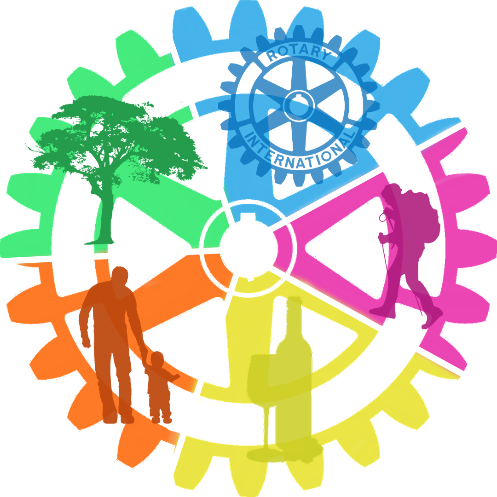 Kubb ist ein altes traditionelles Spiel, das seit Anfang der 90er Jahren vor allem in Schweden und Norwegen wieder sehr populär geworden ist. Seinen Ursprung hat das Spiel aber wahrscheinlich in Frankreich. In Schweden soll das Kubb Spiel aber bereits von den Wikingern gespielt worden sein. Wir spielen, je nach Anmeldungen in Teams von 2 bis 6 Personen. Für Getränke wird gesorgt.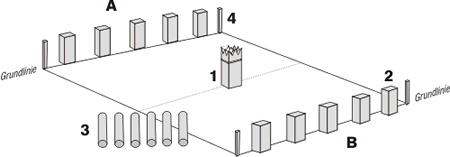 Datum		Mittwoch, 29. Juli 2020Zeit			19.00 bis 22.00 UhrWer	RotarierIn, PartnerIn und deren Kinder oder Enkelkinder ab 12 JahrenTreff			beim Eingang zur Kirche St.AntonAnmeldung	ab sofort bis spätestens Mittwoch 22. Juli 20Name(n), Vorname(n)	______________________________________				______________________________________Anzahl Personen		_______Bemerkungen		______________________________________Anmeldungen an:	Jürg Rüfenacht, Neustrasse 51, 5430 Wettingen / juerg.ruefenacht@akb.ch / Handy 079 800 71 00